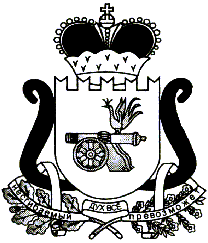 АДМИНИСТРАЦИЯ   МУНИЦИПАЛЬНОГО ОБРАЗОВАНИЯ«ЕЛЬНИНСКИЙ  РАЙОН» СМОЛЕНСКОЙ ОБЛАСТИП О С Т А Н О В Л Е Н И Е от 08.06,2020  № 248г. ЕльняО внесении изменений в муниципальную программу «Создание условий для обеспечения безопасного движения пешеходов на территории Ельнинского городского поселения Ельнинского района Смоленской области»Администрация муниципального образования «Ельнинский район» Смоленской областип о с т а н о в л я е т:1. Внести в муниципальную программу «Создание условий для обеспечения безопасного движения пешеходов на территории Ельнинского городского поселения Ельнинского района Смоленской области», утверждённую постановлением Администрации муниципального образования «Ельнинский район» Смоленской области от 29.07.2016 № 780 (в редакции постановления Администрации муниципального образования «Ельнинский район» Смоленской области от 30.12.2016 № 1308, от 29.12.2017 № 937, от 06.11.2019 № 654) (далее – Программа), следующие изменения:1.1. В разделе 3 Программы «Обобщенная характеристика основных мероприятий муниципальной программы» подпункт 1.1. изложить в следующей редакции:«1.1. Устройство пешеходных переходов согласно требований ГОСТ Р 52289-2019.».1.2. Приложение № 1 «Целевые показатели реализации муниципальной программы «Создание условий для обеспечения безопасного движения пешеходов на территории Ельнинского городского поселения Ельнинского района Смоленской области» изложить в новой редакции согласно приложению № 1. 1.3. Приложение № 2 «План реализации муниципальной программы «Создание условий для обеспечения безопасного движения пешеходов на территории Ельнинского городского поселения Ельнинского района Смоленской области» изложить в новой редакции согласно приложению № 2.2. Контроль за исполнением настоящего постановления возложить на заместителя Главы муниципального образования «Ельнинский район» Смоленской области В.И. Юркова.Глава муниципального образования «Ельнинский район» Смоленской области 				Н.Д. МищенковЦелевые показателиреализации муниципальной программы «Создание условий для обеспечения безопасного движения пешеходов на территории Ельнинского городского поселения Ельнинского района Смоленской области»ПЛАНреализации муниципальной программы «Создание условий для обеспечения безопасного движения пешеходов на территории Ельнинского городского поселения Ельнинского района Смоленской области»Отп.1 экз. – в делоРазослать: пр., отд. ЖКиГХ, бухг., Исп. С.Н. Ковалёвфин.упр., отд.экономикител. 4-27-6805.06.2020 г.Разработчик:Л.Н. Петрушенковател.4-14-44 05.06.2020 г.Визы:Е.В. Глебова                _____________«___»______ 2020 г.В.И.  Юрков                 _____________«___»______ 2020 г.А.А. Макаренкова       _____________«___»______ 2020 г.О.И. Новикова             ____________«___»______ 2020 г.Т.В. Орещенкова             ____________«___»______ 2020 г.Приложение № 1 к постановлению Администрациимуниципального образования«Ельнинский район»Смоленской областиот __________2020 № _____Приложение № 1к муниципальной программе «Развитие дорожно-транспортного комплекса Ельнинского городского поселения Ельнинского района Смоленской области»№ п/п№ п/пНаименование  показателяЕдиница измеренияБазовые значения показателей по годамБазовые значения показателей по годамПланируемые значения показателей (на отчетный год и плановый период )Планируемые значения показателей (на отчетный год и плановый период )Планируемые значения показателей (на отчетный год и плановый период )Планируемые значения показателей (на отчетный год и плановый период )Планируемые значения показателей (на отчетный год и плановый период )Планируемые значения показателей (на отчетный год и плановый период )Планируемые значения показателей (на отчетный год и плановый период )№ п/п№ п/пНаименование  показателяЕдиница измерения2016201720182019202020212022202320241123456789101112Цель муниципальной программы: Обеспечение охраны жизни, здоровья граждан и их имущества, гарантий их законных прав на безопасные условия движения на территории Ельнинского городского поселения Ельнинского района Смоленской областиЦель муниципальной программы: Обеспечение охраны жизни, здоровья граждан и их имущества, гарантий их законных прав на безопасные условия движения на территории Ельнинского городского поселения Ельнинского района Смоленской областиЦель муниципальной программы: Обеспечение охраны жизни, здоровья граждан и их имущества, гарантий их законных прав на безопасные условия движения на территории Ельнинского городского поселения Ельнинского района Смоленской областиЦель муниципальной программы: Обеспечение охраны жизни, здоровья граждан и их имущества, гарантий их законных прав на безопасные условия движения на территории Ельнинского городского поселения Ельнинского района Смоленской областиЦель муниципальной программы: Обеспечение охраны жизни, здоровья граждан и их имущества, гарантий их законных прав на безопасные условия движения на территории Ельнинского городского поселения Ельнинского района Смоленской областиЦель муниципальной программы: Обеспечение охраны жизни, здоровья граждан и их имущества, гарантий их законных прав на безопасные условия движения на территории Ельнинского городского поселения Ельнинского района Смоленской областиЦель муниципальной программы: Обеспечение охраны жизни, здоровья граждан и их имущества, гарантий их законных прав на безопасные условия движения на территории Ельнинского городского поселения Ельнинского района Смоленской областиЦель муниципальной программы: Обеспечение охраны жизни, здоровья граждан и их имущества, гарантий их законных прав на безопасные условия движения на территории Ельнинского городского поселения Ельнинского района Смоленской областиЦель муниципальной программы: Обеспечение охраны жизни, здоровья граждан и их имущества, гарантий их законных прав на безопасные условия движения на территории Ельнинского городского поселения Ельнинского района Смоленской областиЦель муниципальной программы: Обеспечение охраны жизни, здоровья граждан и их имущества, гарантий их законных прав на безопасные условия движения на территории Ельнинского городского поселения Ельнинского района Смоленской областиЦель муниципальной программы: Обеспечение охраны жизни, здоровья граждан и их имущества, гарантий их законных прав на безопасные условия движения на территории Ельнинского городского поселения Ельнинского района Смоленской областиЦель муниципальной программы: Обеспечение охраны жизни, здоровья граждан и их имущества, гарантий их законных прав на безопасные условия движения на территории Ельнинского городского поселения Ельнинского района Смоленской областиЦель муниципальной программы: Обеспечение охраны жизни, здоровья граждан и их имущества, гарантий их законных прав на безопасные условия движения на территории Ельнинского городского поселения Ельнинского района Смоленской области1.Сокращение к 2024 году доли ДТП, совершенных из-за нарушения ПДД пешеходами, к уровню 2015 года (в процентах)Сокращение к 2024 году доли ДТП, совершенных из-за нарушения ПДД пешеходами, к уровню 2015 года (в процентах)%0000151210842.Сокращение к 2024 году доли ДТП с участием детей к уровню 2015 года (в процентах)Сокращение к 2024 году доли ДТП с участием детей к уровню 2015 года (в процентах)%010,00864321Приложение № 2 к постановлению Администрациимуниципального образования«Ельнинский район»Смоленской областиот __________2020 № _____Приложение № 2к муниципальной программе «Развитие дорожно-транспортного комплекса Ельнинского городского поселения Ельнинского района Смоленской области»НаименованиеНаименованиеИсполнительмероприятия    
Источник финансово-го   обеспечения (расшифро-вать)Источник финансово-го   обеспечения (расшифро-вать)Источник финансово-го   обеспечения (расшифро-вать)Объем средств на реализацию муниципальной программы на отчетный год и плановый период (тыс. рублей)Объем средств на реализацию муниципальной программы на отчетный год и плановый период (тыс. рублей)Объем средств на реализацию муниципальной программы на отчетный год и плановый период (тыс. рублей)Объем средств на реализацию муниципальной программы на отчетный год и плановый период (тыс. рублей)Объем средств на реализацию муниципальной программы на отчетный год и плановый период (тыс. рублей)Объем средств на реализацию муниципальной программы на отчетный год и плановый период (тыс. рублей)Объем средств на реализацию муниципальной программы на отчетный год и плановый период (тыс. рублей)Объем средств на реализацию муниципальной программы на отчетный год и плановый период (тыс. рублей)Объем средств на реализацию муниципальной программы на отчетный год и плановый период (тыс. рублей)Объем средств на реализацию муниципальной программы на отчетный год и плановый период (тыс. рублей)Планируемое значение показателя реализации муниципальной программы на отчетный год и плановый периодПланируемое значение показателя реализации муниципальной программы на отчетный год и плановый периодПланируемое значение показателя реализации муниципальной программы на отчетный год и плановый периодПланируемое значение показателя реализации муниципальной программы на отчетный год и плановый периодПланируемое значение показателя реализации муниципальной программы на отчетный год и плановый периодПланируемое значение показателя реализации муниципальной программы на отчетный год и плановый периодПланируемое значение показателя реализации муниципальной программы на отчетный год и плановый периодНаименованиеНаименованиеИсполнительмероприятия    
Источник финансово-го   обеспечения (расшифро-вать)Источник финансово-го   обеспечения (расшифро-вать)Источник финансово-го   обеспечения (расшифро-вать)всеговсего2018 год2019 год2019 год2020 год2021 год2022 год2023 год2024 год2018 год2019 год2020 год2021 год2022 год2023 год2024 год1223444556778910111213141516171819Цель муниципальной программы: Обеспечение охраны жизни, здоровья граждан и их имущества, гарантий их законных прав на безопасные условия движения на территории Ельнинского городского поселения Ельнинского района Смоленской областиЦель муниципальной программы: Обеспечение охраны жизни, здоровья граждан и их имущества, гарантий их законных прав на безопасные условия движения на территории Ельнинского городского поселения Ельнинского района Смоленской областиЦель муниципальной программы: Обеспечение охраны жизни, здоровья граждан и их имущества, гарантий их законных прав на безопасные условия движения на территории Ельнинского городского поселения Ельнинского района Смоленской областиЦель муниципальной программы: Обеспечение охраны жизни, здоровья граждан и их имущества, гарантий их законных прав на безопасные условия движения на территории Ельнинского городского поселения Ельнинского района Смоленской областиЦель муниципальной программы: Обеспечение охраны жизни, здоровья граждан и их имущества, гарантий их законных прав на безопасные условия движения на территории Ельнинского городского поселения Ельнинского района Смоленской областиЦель муниципальной программы: Обеспечение охраны жизни, здоровья граждан и их имущества, гарантий их законных прав на безопасные условия движения на территории Ельнинского городского поселения Ельнинского района Смоленской областиЦель муниципальной программы: Обеспечение охраны жизни, здоровья граждан и их имущества, гарантий их законных прав на безопасные условия движения на территории Ельнинского городского поселения Ельнинского района Смоленской областиЦель муниципальной программы: Обеспечение охраны жизни, здоровья граждан и их имущества, гарантий их законных прав на безопасные условия движения на территории Ельнинского городского поселения Ельнинского района Смоленской областиЦель муниципальной программы: Обеспечение охраны жизни, здоровья граждан и их имущества, гарантий их законных прав на безопасные условия движения на территории Ельнинского городского поселения Ельнинского района Смоленской областиЦель муниципальной программы: Обеспечение охраны жизни, здоровья граждан и их имущества, гарантий их законных прав на безопасные условия движения на территории Ельнинского городского поселения Ельнинского района Смоленской областиЦель муниципальной программы: Обеспечение охраны жизни, здоровья граждан и их имущества, гарантий их законных прав на безопасные условия движения на территории Ельнинского городского поселения Ельнинского района Смоленской областиЦель муниципальной программы: Обеспечение охраны жизни, здоровья граждан и их имущества, гарантий их законных прав на безопасные условия движения на территории Ельнинского городского поселения Ельнинского района Смоленской областиЦель муниципальной программы: Обеспечение охраны жизни, здоровья граждан и их имущества, гарантий их законных прав на безопасные условия движения на территории Ельнинского городского поселения Ельнинского района Смоленской областиЦель муниципальной программы: Обеспечение охраны жизни, здоровья граждан и их имущества, гарантий их законных прав на безопасные условия движения на территории Ельнинского городского поселения Ельнинского района Смоленской областиЦель муниципальной программы: Обеспечение охраны жизни, здоровья граждан и их имущества, гарантий их законных прав на безопасные условия движения на территории Ельнинского городского поселения Ельнинского района Смоленской областиЦель муниципальной программы: Обеспечение охраны жизни, здоровья граждан и их имущества, гарантий их законных прав на безопасные условия движения на территории Ельнинского городского поселения Ельнинского района Смоленской областиЦель муниципальной программы: Обеспечение охраны жизни, здоровья граждан и их имущества, гарантий их законных прав на безопасные условия движения на территории Ельнинского городского поселения Ельнинского района Смоленской областиЦель муниципальной программы: Обеспечение охраны жизни, здоровья граждан и их имущества, гарантий их законных прав на безопасные условия движения на территории Ельнинского городского поселения Ельнинского района Смоленской областиЦель муниципальной программы: Обеспечение охраны жизни, здоровья граждан и их имущества, гарантий их законных прав на безопасные условия движения на территории Ельнинского городского поселения Ельнинского района Смоленской областиЦель муниципальной программы: Обеспечение охраны жизни, здоровья граждан и их имущества, гарантий их законных прав на безопасные условия движения на территории Ельнинского городского поселения Ельнинского района Смоленской областиЦель муниципальной программы: Обеспечение охраны жизни, здоровья граждан и их имущества, гарантий их законных прав на безопасные условия движения на территории Ельнинского городского поселения Ельнинского района Смоленской областиЦель муниципальной программы: Обеспечение охраны жизни, здоровья граждан и их имущества, гарантий их законных прав на безопасные условия движения на территории Ельнинского городского поселения Ельнинского района Смоленской областиЦель муниципальной программы: Обеспечение охраны жизни, здоровья граждан и их имущества, гарантий их законных прав на безопасные условия движения на территории Ельнинского городского поселения Ельнинского района Смоленской областиЦель муниципальной программы: Обеспечение охраны жизни, здоровья граждан и их имущества, гарантий их законных прав на безопасные условия движения на территории Ельнинского городского поселения Ельнинского района Смоленской областиОсновное мероприятие 1. Совершенствование организации движения транспортных средств и пешеходовОсновное мероприятие 1. Совершенствование организации движения транспортных средств и пешеходовОсновное мероприятие 1. Совершенствование организации движения транспортных средств и пешеходовОсновное мероприятие 1. Совершенствование организации движения транспортных средств и пешеходовОсновное мероприятие 1. Совершенствование организации движения транспортных средств и пешеходовОсновное мероприятие 1. Совершенствование организации движения транспортных средств и пешеходовОсновное мероприятие 1. Совершенствование организации движения транспортных средств и пешеходовОсновное мероприятие 1. Совершенствование организации движения транспортных средств и пешеходовОсновное мероприятие 1. Совершенствование организации движения транспортных средств и пешеходовОсновное мероприятие 1. Совершенствование организации движения транспортных средств и пешеходовОсновное мероприятие 1. Совершенствование организации движения транспортных средств и пешеходовОсновное мероприятие 1. Совершенствование организации движения транспортных средств и пешеходовОсновное мероприятие 1. Совершенствование организации движения транспортных средств и пешеходовОсновное мероприятие 1. Совершенствование организации движения транспортных средств и пешеходовОсновное мероприятие 1. Совершенствование организации движения транспортных средств и пешеходовОсновное мероприятие 1. Совершенствование организации движения транспортных средств и пешеходовОсновное мероприятие 1. Совершенствование организации движения транспортных средств и пешеходовОсновное мероприятие 1. Совершенствование организации движения транспортных средств и пешеходовОсновное мероприятие 1. Совершенствование организации движения транспортных средств и пешеходовОсновное мероприятие 1. Совершенствование организации движения транспортных средств и пешеходовОсновное мероприятие 1. Совершенствование организации движения транспортных средств и пешеходовОсновное мероприятие 1. Совершенствование организации движения транспортных средств и пешеходовОсновное мероприятие 1. Совершенствование организации движения транспортных средств и пешеходовОсновное мероприятие 1. Совершенствование организации движения транспортных средств и пешеходов1.1.Сокращение к 2024 году доли ДТП, совершенных из-за нарушения ПДД пешеходами, к уровню 2015 года (в процентах)ххххххххххххххх00151210841.2.Устройство пешеходных переходов согласно требований ГОСТ Р 52289-2019 Отдел жилищно-коммунального и городского хозяйства Администрации муниципального образования «Ельнинский район» Смоленской областиОтдел жилищно-коммунального и городского хозяйства Администрации муниципального образования «Ельнинский район» Смоленской областиОтдел жилищно-коммунального и городского хозяйства Администрации муниципального образования «Ельнинский район» Смоленской областиМестный бюджет Местный бюджет 1384,5200,0200,0234,5234,5350,0300,0300,0--ххххххх1.3.Содержание и ремонт светофоров типа Т7 (ул.Ленина, ул.Пролетарская г.Ельня)Отдел жилищно-коммунального и городского хозяйства Администрации муниципального образования «Ельнинский район» Смоленской областиОтдел жилищно-коммунального и городского хозяйства Администрации муниципального образования «Ельнинский район» Смоленской областиОтдел жилищно-коммунального и городского хозяйства Администрации муниципального образования «Ельнинский район» Смоленской областиМестный бюджет Местный бюджет 100,0----00,050,050,0--хххххххИтого по основному мероприятию 1 Итого по основному мероприятию 1 1484,5200,0200,0234,5234,5350,0350,0350,0--хххххххОсновное мероприятие 2. Формирование общественного мнения по проблеме создания безопасных условий для движения пешеходовОсновное мероприятие 2. Формирование общественного мнения по проблеме создания безопасных условий для движения пешеходовОсновное мероприятие 2. Формирование общественного мнения по проблеме создания безопасных условий для движения пешеходовОсновное мероприятие 2. Формирование общественного мнения по проблеме создания безопасных условий для движения пешеходовОсновное мероприятие 2. Формирование общественного мнения по проблеме создания безопасных условий для движения пешеходовОсновное мероприятие 2. Формирование общественного мнения по проблеме создания безопасных условий для движения пешеходовОсновное мероприятие 2. Формирование общественного мнения по проблеме создания безопасных условий для движения пешеходовОсновное мероприятие 2. Формирование общественного мнения по проблеме создания безопасных условий для движения пешеходовОсновное мероприятие 2. Формирование общественного мнения по проблеме создания безопасных условий для движения пешеходовОсновное мероприятие 2. Формирование общественного мнения по проблеме создания безопасных условий для движения пешеходовОсновное мероприятие 2. Формирование общественного мнения по проблеме создания безопасных условий для движения пешеходовОсновное мероприятие 2. Формирование общественного мнения по проблеме создания безопасных условий для движения пешеходовОсновное мероприятие 2. Формирование общественного мнения по проблеме создания безопасных условий для движения пешеходовОсновное мероприятие 2. Формирование общественного мнения по проблеме создания безопасных условий для движения пешеходовОсновное мероприятие 2. Формирование общественного мнения по проблеме создания безопасных условий для движения пешеходовОсновное мероприятие 2. Формирование общественного мнения по проблеме создания безопасных условий для движения пешеходовОсновное мероприятие 2. Формирование общественного мнения по проблеме создания безопасных условий для движения пешеходовОсновное мероприятие 2. Формирование общественного мнения по проблеме создания безопасных условий для движения пешеходовОсновное мероприятие 2. Формирование общественного мнения по проблеме создания безопасных условий для движения пешеходовОсновное мероприятие 2. Формирование общественного мнения по проблеме создания безопасных условий для движения пешеходовОсновное мероприятие 2. Формирование общественного мнения по проблеме создания безопасных условий для движения пешеходовОсновное мероприятие 2. Формирование общественного мнения по проблеме создания безопасных условий для движения пешеходовОсновное мероприятие 2. Формирование общественного мнения по проблеме создания безопасных условий для движения пешеходовОсновное мероприятие 2. Формирование общественного мнения по проблеме создания безопасных условий для движения пешеходов2.1.Сокращение к 2024 году доли ДТП с участием детей к уровню 2015 года (в процентах)ххххххххххххххх08643212.2.Опубликование в газете «Знамя», а также размещение на официальном сайте Администрации муниципального образования «Ельнинский район» Смоленской области  материалов, связанных с пропагандой безопасности дорожного движения  пешеходов, и тематических статей.Отдел жилищно-коммунального и городского хозяйства Администрации муниципального образования «Ельнинский район» Смоленской области, ОГИБДД МО МВД «Дорогобуж-ский»Отдел жилищно-коммунального и городского хозяйства Администрации муниципального образования «Ельнинский район» Смоленской области, ОГИБДД МО МВД «Дорогобуж-ский»Отдел жилищно-коммунального и городского хозяйства Администрации муниципального образования «Ельнинский район» Смоленской области, ОГИБДД МО МВД «Дорогобуж-ский»Отдел жилищно-коммунального и городского хозяйства Администрации муниципального образования «Ельнинский район» Смоленской области, ОГИБДД МО МВД «Дорогобуж-ский»-----------хххххххИтого по основному мероприятию 2Итого по основному мероприятию 2-----------хххххххВсего по муниципальной программеВсего по муниципальной программеМестный бюджет1484,5200,0200,0234,5350,0350,0350,0350,0--ххххххх